一般社団法人　愛媛県地域密着型サービス協会　　送信先FAX番号：089-989-2557令和3年度よりすべての介護事業所でBCPの策定が義務化！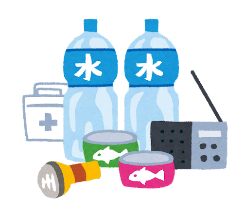 ≪コロナ感染状況によってはハイブリッド研修になる場合がございますので、御理解いただきますようお願い申し上げます。≫※ご記入いただいた個人情報は当セミナー開催目的以外には利用いたしません。※感染症対策のためマスク着用でご来場いただき、発熱などの症状のある方のご参加はお控えください。【主催・お問合せ先】 一般社団法人 愛媛県地域密着型サービス協会(担当　稲垣）〒790-0056　愛媛県松山市土居田町23-5　TEL：089-989-2550　E-mail : info@ehime-cmsＦＡＸ受付確認印　　　希望する　　（確認印が必要な場合のみ○印をつけてください。）講師：特定非営利活動法人 ICT愛媛　　西川　昌祐 氏日時：第1回　令和4年9月24日（土）  13：30～16：30　(受付13：00～）・BCPの基本を理解、参加者との情報共有第2回　令和4年10月1日（土）  13：30～16：30　(受付13：00～）・実際の事業所BCP原案をモデルに作成方法を体験、自事業所のBCP原案を作成第3回　令和4年10月15日（土）  13：30～16：30　(受付13：00～）・自事業所のBCP内容の情報共有、意見交換をしブラッシュアップ会場：テクノプラザ愛媛　テクノホール　(松山市久米窪田町337番地)参加定員：50名　（１事業所２名までの参加とさせていただきます。）申込〆切：令和4年8月20日（土）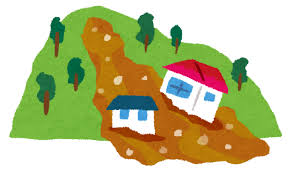 参加費：（会員） 5,000円　　（非会員） 10,000円※第1回～第3回の研修が１セットになっての金額となっております。※お一人で計3回の研修を受けていただきます。諸事情により途中参加できなくなった場合は、事務局までご連絡ください。（要相談）※参加費は事前振込となります。申込受付後、こちらから詳細をお知らせ致します。※途中、不参加となった場合の返金は致しかねますので、ご了承ください。事業所名（会員　　・　　非会員）（会員　　・　　非会員）（会員　　・　　非会員）住所電話FAXメールアドレス参加者名役職参加者名役職